ORGANIZACIÓN DE LOS RECURSOSArbolito: proporcionalidad directaPalabras claveProporcionalidad, proporcionalidad directa, constante de proporcionalidad, razón, cociente, función lineal, pendiente, representación gráfica. PresentaciónEl “Arbolito” es un objeto para facilitar el aprendizaje que tiene como núcleo un digital interactivo autoejecutable. Hace uso de la metáfora de un árbol y su sombra para introducir o dar la oportunidad para explorar el concepto de proporcionalidad directa.La actividad Proporcionalidad directa hace uso de los siguientes recursos de aprendizaje: Apropiado para introducir o trabajar el concepto de proporcionalidad directa, el digital es apropiado para ser proyectado frente a una audiencia o usado en un dispositivo digital por los y las estudiantes. El guión de uso explica el funcionamiento y propone sesiones en que se trabaja con grupo curso completo y pequeños grupos.
Objetivo de Aprendizaje Nº 8Mostrar que comprenden las proporciones directas e inversas:Realizando tablas de valores para relaciones proporcionales.Graficando los valores de la tabla.Explicando las características de la gráfica.Resolviendo problemas de la vida diaria y de otras asignaturas.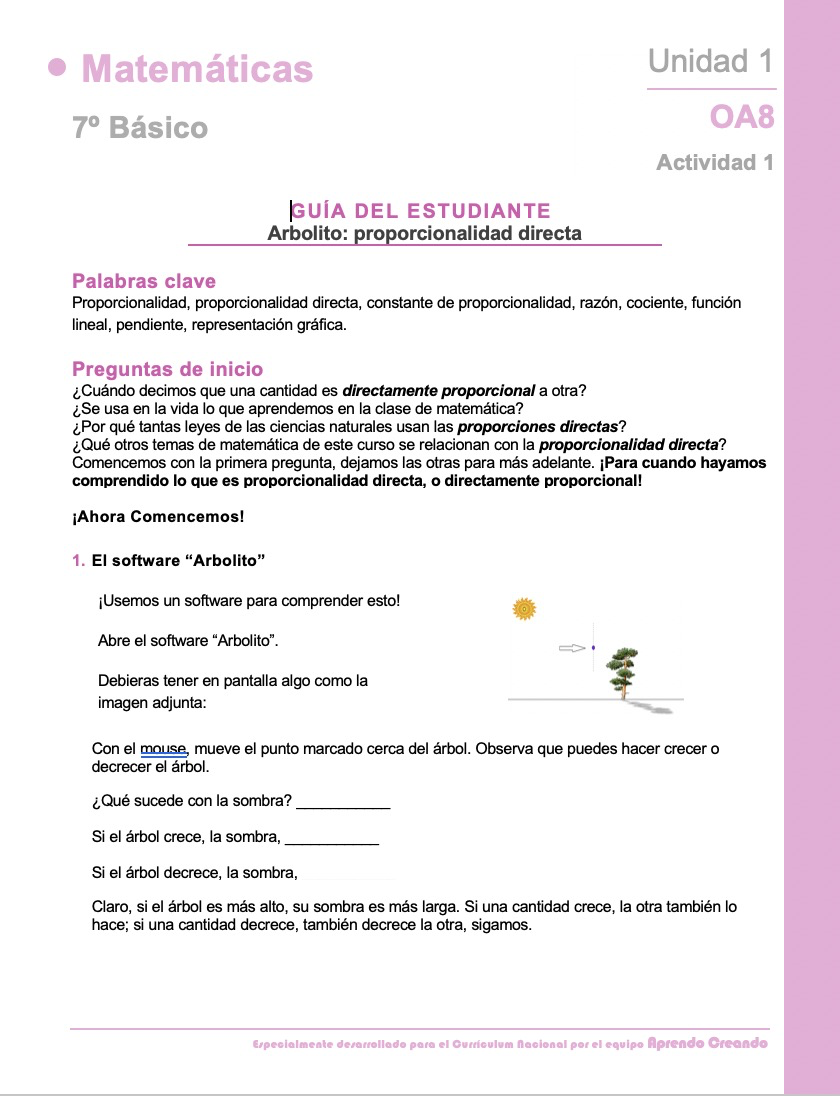 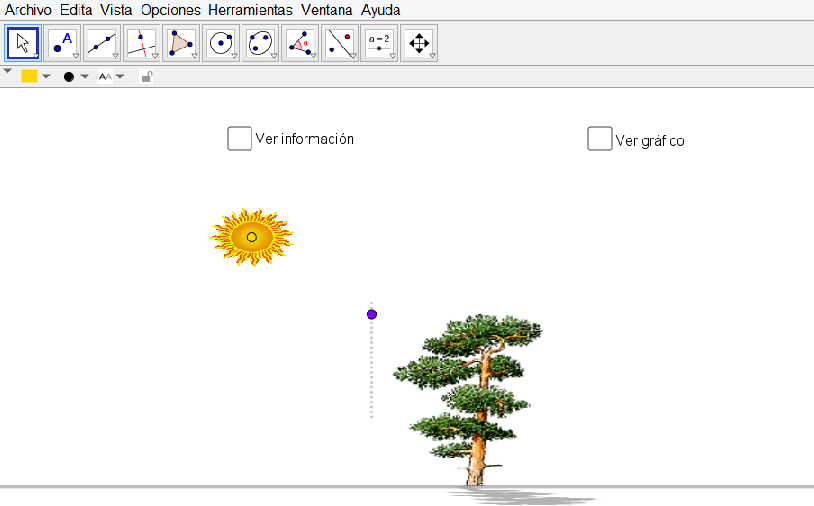 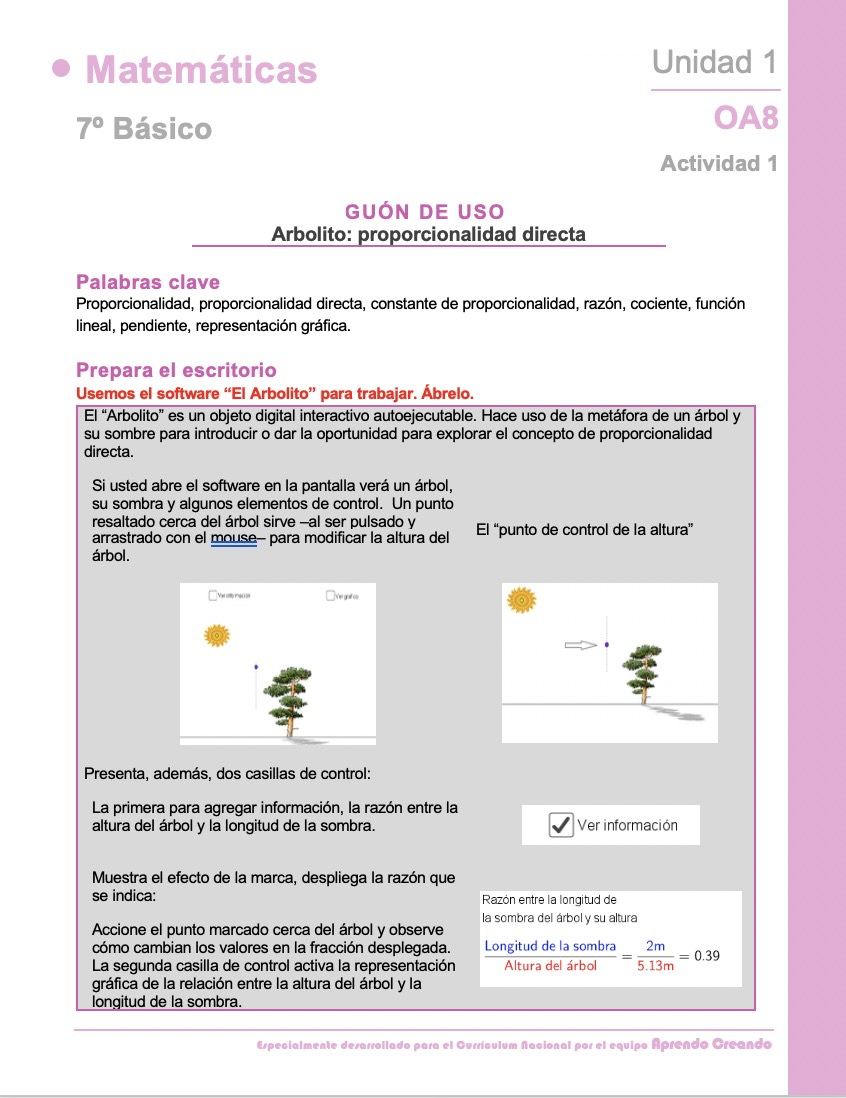 Guía para el estudianteSoftwareGuión de uso del software